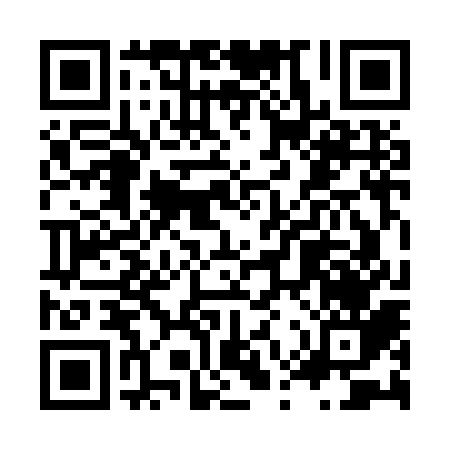 Ramadan times for Cozaddale, Ohio, USAMon 11 Mar 2024 - Wed 10 Apr 2024High Latitude Method: Angle Based RulePrayer Calculation Method: Islamic Society of North AmericaAsar Calculation Method: ShafiPrayer times provided by https://www.salahtimes.comDateDayFajrSuhurSunriseDhuhrAsrIftarMaghribIsha11Mon6:406:407:531:465:067:407:408:5412Tue6:386:387:521:465:067:417:418:5513Wed6:376:377:501:465:077:427:428:5614Thu6:356:357:491:465:077:437:438:5715Fri6:346:347:471:455:087:447:448:5816Sat6:326:327:461:455:087:457:458:5917Sun6:306:307:441:455:097:467:469:0018Mon6:296:297:421:445:097:477:479:0119Tue6:276:277:411:445:107:487:489:0220Wed6:256:257:391:445:107:497:499:0321Thu6:246:247:381:445:117:507:509:0422Fri6:226:227:361:435:117:517:519:0523Sat6:206:207:341:435:127:527:529:0624Sun6:196:197:331:435:127:537:539:0725Mon6:176:177:311:425:137:547:549:0926Tue6:156:157:301:425:137:557:559:1027Wed6:146:147:281:425:137:567:569:1128Thu6:126:127:261:415:147:577:579:1229Fri6:106:107:251:415:147:587:589:1330Sat6:086:087:231:415:147:597:599:1431Sun6:076:077:221:415:158:008:009:151Mon6:056:057:201:405:158:018:019:162Tue6:036:037:191:405:168:028:029:183Wed6:016:017:171:405:168:038:039:194Thu6:006:007:151:395:168:048:049:205Fri5:585:587:141:395:178:058:059:216Sat5:565:567:121:395:178:068:069:227Sun5:555:557:111:395:178:078:079:238Mon5:535:537:091:385:188:088:089:259Tue5:515:517:081:385:188:098:099:2610Wed5:495:497:061:385:188:108:109:27